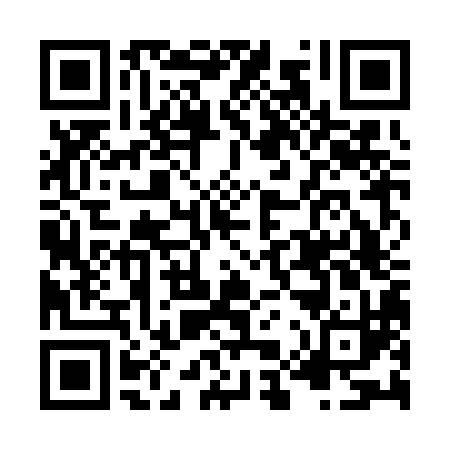 Ramadan times for Flinders Island, AustraliaMon 11 Mar 2024 - Wed 10 Apr 2024High Latitude Method: NonePrayer Calculation Method: Muslim World LeagueAsar Calculation Method: ShafiPrayer times provided by https://www.salahtimes.comDateDayFajrSuhurSunriseDhuhrAsrIftarMaghribIsha11Mon5:285:287:011:184:507:337:339:0012Tue5:305:307:021:174:497:327:328:5813Wed5:315:317:031:174:487:307:308:5714Thu5:325:327:041:174:477:297:298:5515Fri5:335:337:051:164:467:277:278:5316Sat5:355:357:061:164:457:257:258:5117Sun5:365:367:071:164:447:247:248:5018Mon5:375:377:081:164:437:227:228:4819Tue5:385:387:091:154:427:217:218:4620Wed5:395:397:101:154:417:197:198:4421Thu5:415:417:111:154:407:177:178:4322Fri5:425:427:121:144:387:167:168:4123Sat5:435:437:131:144:377:147:148:3924Sun5:445:447:141:144:367:127:128:3725Mon5:455:457:151:134:357:117:118:3626Tue5:465:467:161:134:347:097:098:3427Wed5:475:477:171:134:337:087:088:3228Thu5:485:487:181:134:327:067:068:3129Fri5:495:497:191:124:317:047:048:2930Sat5:505:507:211:124:297:037:038:2731Sun5:525:527:221:124:287:017:018:261Mon5:535:537:231:114:277:007:008:242Tue5:545:547:241:114:266:586:588:233Wed5:555:557:251:114:256:566:568:214Thu5:565:567:261:104:246:556:558:195Fri5:575:577:271:104:226:536:538:186Sat5:585:587:281:104:216:526:528:167Sun4:594:596:2912:103:205:505:507:158Mon5:005:006:3012:093:195:495:497:139Tue5:015:016:3112:093:185:475:477:1210Wed5:025:026:3212:093:165:455:457:10